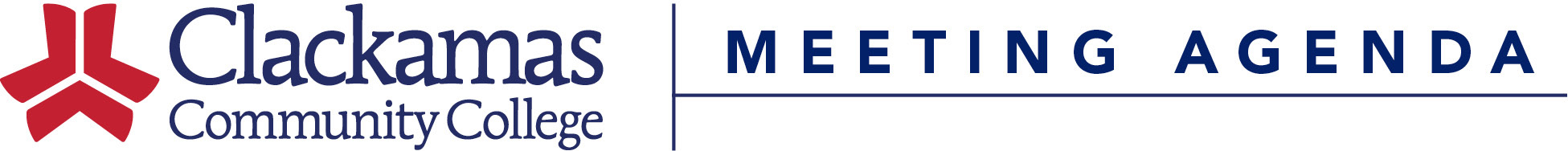 1.  Check-in.2.  Costa Rica trip update--Jen3.  Sweden/Finland trip update--Laurette5.  Sabbatical update--Kerrie6.  GLC Coordinator job description update--Go over letter and description to send to David.7.  Student award money schedule and criteria:  Who would like to draft something?9.  CCID Report--Michael10.  Anything else??